07-026 Передвижная компрессорная станция мод. 38510А на шасси ЗиЛ-5301ГА 4х2 гп 3 тн, компрессор ПКСД-5.25Д 7 атм 5.25 м3/мин, мест 7, полный вес 6.95 тн, ММЗ Д-245.12С 109 лс, 95 км/час, ООО Центртранстехмаш г. Рязань 2003 г.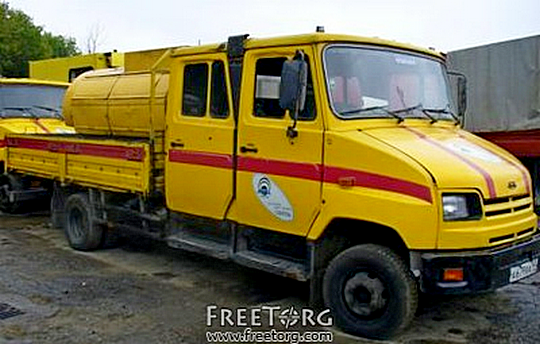  Передвижная компрессорная станция предназначена для строительно-монтажных, аварийно-ремонтных и дорожных работ; изготовлена в климатическом исполнении "‘V”, категория размещения I, рассчитана на эксплуатацию по дорогам всех технических категорий при температуре окружающего воздуха от минус 40°С до плюс 40°С и относительной влажности 80% при температуре плюс 20°С. Базовое шасси - ЗиЛ-5301ГА. Схема компоновки транспортного средства - кабина за двигателем, расположение двигателя - переднее продольное. 	Исполнение загрузочного пространства - бортовая платформа, с открывающимися боковыми и задним бортами и установленной на ней компрессорнойстанцией.Кабина - цельнометаллическая, 4-дверная, двухрядная, семиместная, цельнометаллическая.Технологическое оборудование. Компрессор: ПКСД-5.25Д двухступенчатый, поршневой с V-образным расположением цилиндровпроизводительность, л/мин - 5250рабочее давление, МПа (кгс/см2) 0,78(8)Режим работы НепрерывныйОбъем воздухосборника (в м3) 0,045 (0,15 для компресорной станций с рамой-воздухосборником)Частота вращения коленчатого вала (об/мин) 1500Потребляемая мощность (кВт) 33Охлаждение Водяноетип двигателя привода компрессора  - Д-242, дизельныймощность двигателя, кВт (л.с.) - 36,8(50)Габаритные размеры мм: длина 3630 )с дыщлом), ширина 1860, высота 2220Масса (без масла, ЗИП и топлива в кг) 1690Номер одобрения типа по реестру РОСС RU.МТ22.E00825Изготовитель: ООО Центртранстехмаш», Россия, 390047,  г. Рязань, район Карцево, 9. Тел.: (0912)24-04-99ЗиЛ-5301ГА Бычок шасси 4х2Шасси малотоннажного грузового автомобиля ЗиЛ Бычок с двойной семиместной кабиной предназначено для установки специальных кузовов и различного оборудования.Технические характеристики шасси ЗиЛ-5301ГА (Бычок)* — Перераспределение максимальных нагрузок на оси должно соответствовать полной массе 6950 кг.Двигатель шасси ЗиЛ-5301ГАПредусматривается также установка дизельных двигателей:ММЗ Д-245.11 Е2 (80 кВт),ММЗ Д-245.9 Е2 (100 кВт).При этом шасси, соответственно, имеют обозначения:ЗиЛ-53012М,ЗиЛ-5301М2.По специальному заказу модель может поставляться с двигателями при их наличии:САТ-3054 (135 л.с.),VAMO (120 л.с.).Стандартное оборудование шасси ЗиЛ-5301ГАСцеплениеОднодисковое.Диаметр ведомого диска 340 мм.Привод гидравлический с пневмоусилителем.Коробка передачПятиступенчатая, на базе ЗиЛ-130.Передаточные числа коробки передач: первой — 6,45, второй — 3,56, третьей — 1,98, четвертой — 1,275, пятой — 1,00, заднего хода — 6,15Синхронизаторы на II, III, IV, V передачах.Управление коробкой передач — качающимся рычагом.Допускается отбор мощности от правого люка до 22 кВт.Ведущий мостОдноступенчатый, гипоидный.Передаточное число — 3,273.Дифференциал шестеренчатый, конический.Карданная передачаДва карданных вала с тремя шарнирами, скользящим шлицевым соединением и промежуточной опорой.Шарниры на игольчатых подшипниках.Колеса и шины ЗиЛ 5301ГАКолеса дисковые, 6,5Jх16Н2.Шины бескамерные, 225/75R16C.Рулевое управление ЗиЛ 5301ГАРулевой механизм со встроенным гидравлическим усилителем.Рабочая пара — винт с гайкой на циркулирующих шариках и рейка с зубчатым сектором.Насос гидроусилителя НШ-10, поставляемый с дизелем Д-245.12С ММЗ.Колонка рулевого управления с запорным противоугонным устройством.Тормозная система ЗиЛ-5301ГАТормозные механизмы: передние — дисковые;задние — барабанные.Тормозной привод гидравлический, двухконтурный с пневмоусилителем.Стояночный тормоз на колодки задних колес с механическим приводом.Система электрооборудования ЗиЛ-5301ГАОднопроводная, с номинальным напряжением 12 В, в режиме пуска двигателя — 24 В.Стартер напряжением 24 В, с электромагнитным тяговым реле и дистанционным управлением.Две аккумуляторные батареи напряжением 12 В.Генератор переменного тока со встроенным выпрямителем.Регулятор напряжения полупроводниковый, бесконтактный.Кабина ЗиЛ-5301ГАСемиместная, двухрядная на базе ЗиЛ-4331.Оперение с коротким капотом, открывающимся назад.Сиденье водителя отдельное, имеет механизм подрессоривания с регулируемой жесткостью, а также регулировку положения в продольном направлении с регулировкой наклона спинки и подушки.Пассажирские сиденья нерегулируемые.Стеклоочиститель трехщеточный с электрическим приводом.Омыватель ветрового стекла — насос с электроприводом.Отопитель соединен с системой охлаждения двигателя.Дополнительное оборудование ЗиЛ-5301ГАПредпусковой подогревательУтеплительный чехолКолесная формулаКолесная формула4х2Масса перевозимого груза, кгМасса перевозимого груза, кг3000Масса снаряженного шасси, кгМасса снаряженного шасси, кг3720Распределение нагрузки на дорогу от снаряженной массы через шины, Н (кгс)передних колес22700 (2270)Распределение нагрузки на дорогу от снаряженной массы через шины, Н (кгс)заднего моста14500 (1450)Допустимая полная масса автомобиля, кгДопустимая полная масса автомобиля, кг6950Допустимые нагрузки на дорогу от полной массы через шины, Н (кгс)передних колес23500 (2350)*Допустимые нагрузки на дорогу от полной массы через шины, Н (кгс)заднего моста49000 (4900)Максимальная скорость, км/чМаксимальная скорость, км/ч95Радиус поворота, мРадиус поворота, м7,8Контрольный расход топлива при V=60 км/ч, л/100 кмКонтрольный расход топлива при V=60 км/ч, л/100 км12Вместимость топливного бака, лВместимость топливного бака, л125Модель двигателяММЗ Д-245.12СТип двигателядизельныйЧисло и расположение цилиндровL4Рабочий объем, л4,75Степень сжатия15,1Мощность, л.с. (кВт)108,8 (80) при 2400 мин.-1Крутящий момент, кгс·м (Н·м)35 (350) при 1300-1700 мин.-1